	Załącznik do Uchwały Nr XLVII/ …./18							Działka nr 576/211							przeznaczona do zbycia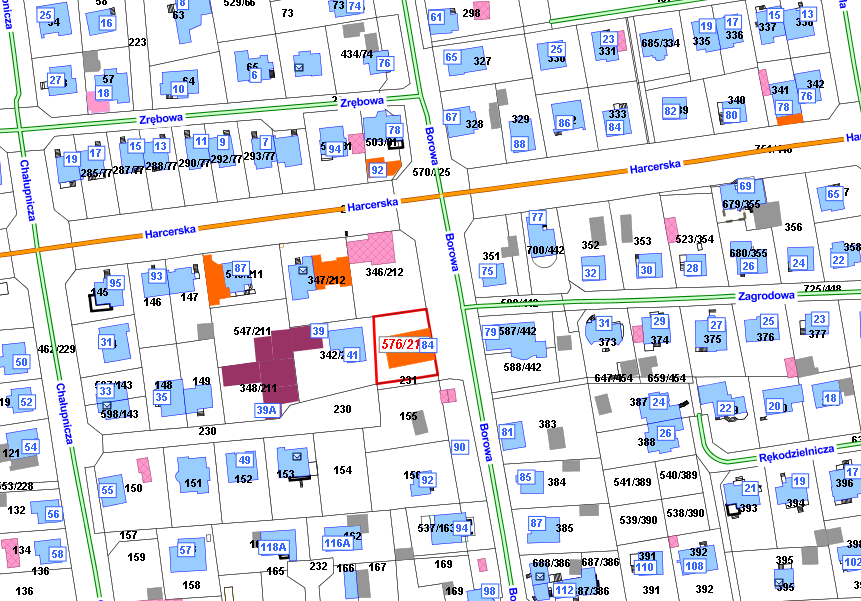 